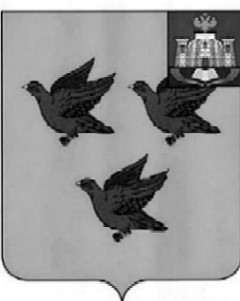 РОССИЙСКАЯ ФЕДЕРАЦИЯОРЛОВСКАЯ ОБЛАСТЬЛИВЕНСКИЙ ГОРОДСКОЙ СОВЕТ НАРОДНЫХ ДЕПУТАТОВРЕШЕНИЕ«24» февраля  2022 г. № 5/092-ГС                         Принято решением Ливенского городского Советанародных депутатов от 24 февраля 2022 г. № 5/091-ГСО признании утратившими силу отдельных решений Ливенского городского Совета народных депутатовРуководствуясь пунктом 8 статьи 5 Федерального закона от 29 июня 2012 года № 97-ФЗ «О внесении изменений в часть первую и часть вторую Налогового кодекса Российской Федерации и статью 26 Федерального закона «О банках и банковской деятельности», пунктом 69 статьи 2 Федерального закона от 02 июля 2021 года № 305-ФЗ «О внесении изменений в части первую и вторую Налогового кодекса Российской Федерации и отдельные законодательные акты Российской Федерации», в связи с  признанием  главы 26.3 части второй Налогового кодекса Российской Федерации утратившей силу, Ливенский городской Совет народных депутатов РЕШИЛ:1. Признать утратившими силу:1) решение Ливенского городского Совета народных депутатов от 27 ноября 2008 года № 26/121-ГС «О системе налогообложения в виде единого налога на вмененный доход для отдельных видов деятельности»;2) решение Ливенского городского Совета народных депутатов от 23 декабря 2009 года № 35/208-ГС « О внесении изменений и дополнений в решение Ливенского городского Совета народных депутатов от  27 ноября 2008 года № 26/121-ГС «О системе налогообложения в виде единого налога на вмененный доход для отдельных видов деятельности»;3) решение Ливенского городского Совета народных депутатов от 31 мая 2012 года № 13/83-ГС «О внесении изменений в решение Ливенского городского Совета народных депутатов от  27 ноября 2008 года № 26/121-ГС «О системе налогообложения в виде единого налога на вмененный доход для отдельных видов деятельности»;4) решение Ливенского городского Совета народных депутатов от 11 ноября 2013 года № 28/229-ГС «О внесении изменений в решение Ливенского городского Совета народных депутатов от  27 ноября 2008 года № 26/121-ГС «О системе налогообложения в виде единого налога на вмененный доход для отдельных видов деятельности»;5) решение Ливенского городского Совета народных депутатов от 29 ноября 2016 года № 4/033-ГС «О внесении изменений в решение Ливенского городского Совета народных депутатов от  27 ноября 2008 года № 26/121-ГС «О системе налогообложения в виде единого налога на вмененный доход для отдельных видов деятельности».2. Настоящее решение вступает в силу со дня официального опубликования.Председатель Ливенского городскогоСовета народных депутатов                                                          Е. Н. КонищеваГлава города Ливны                                                                           С. А. Трубицин